NAME: OMOLADE BRIGHT AYOMIDEDEPARTMENT: COMPUTER SCIENCEMATRIC NO: 19/SCI01/078NUMBER 1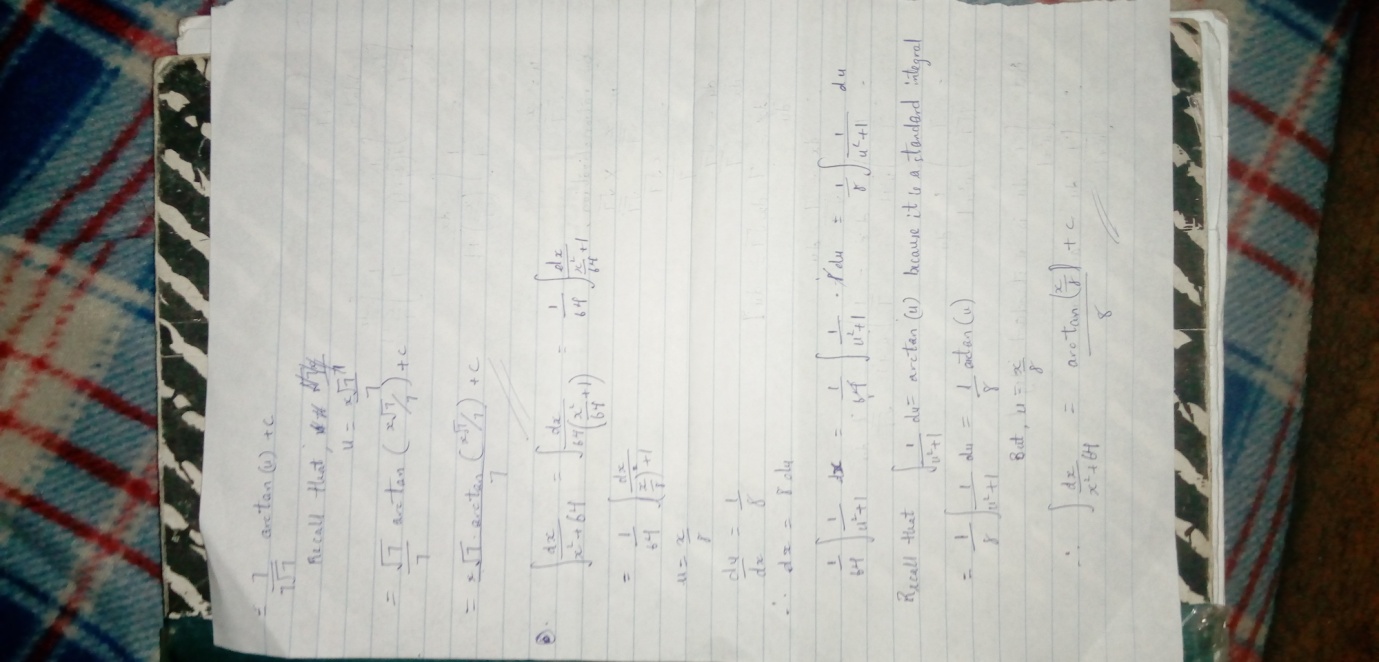 NUMBER 1 CONTINUATION AND NUMBER  2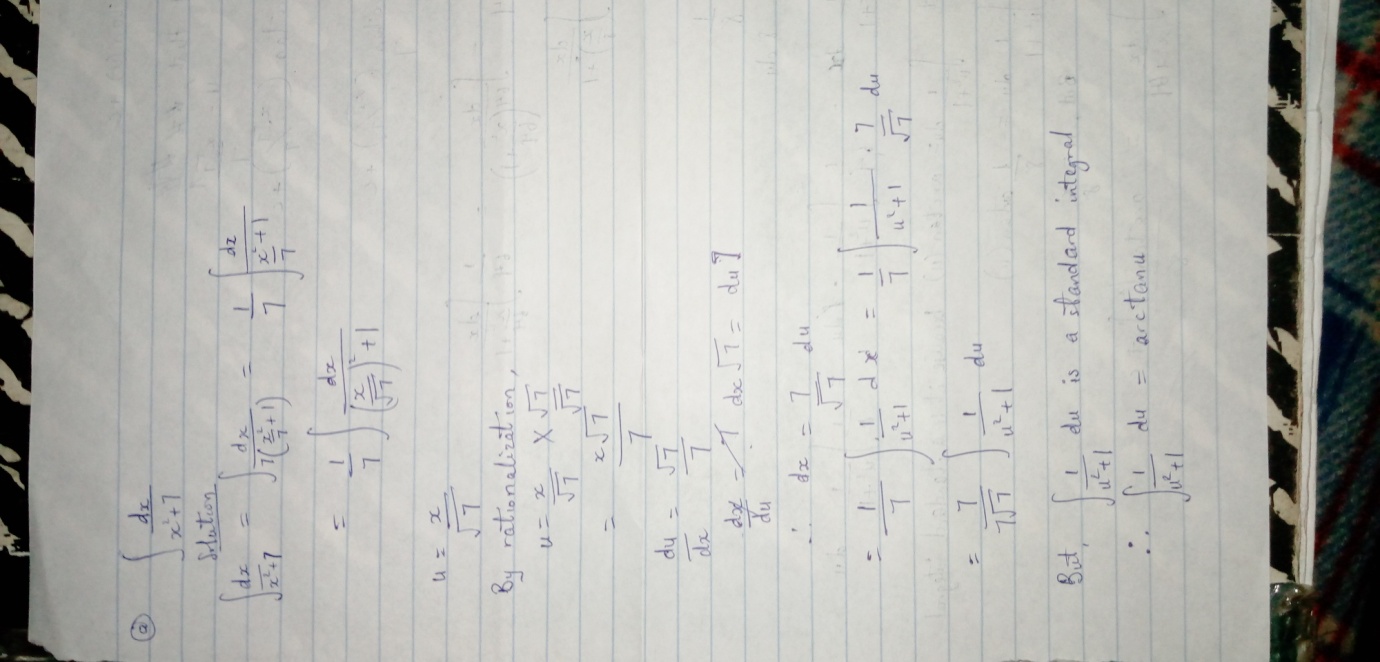 